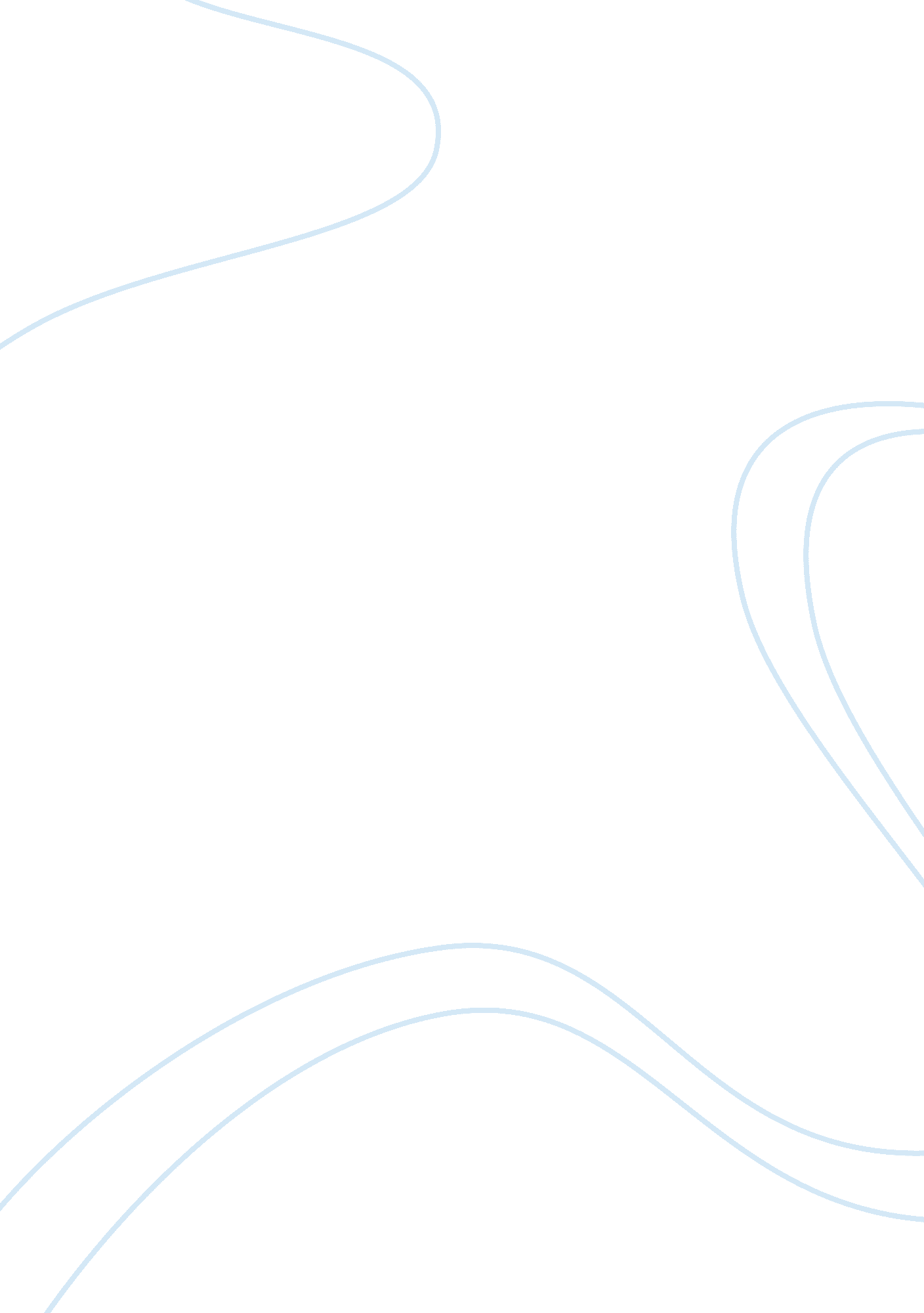 A chapter college essay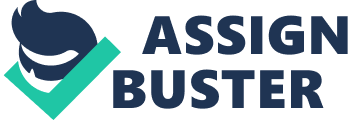 The ability of a specific tissue or organ to respond to the presence of a hormone Is dependent on 6. Thyroid hormone (a small iodinated amine) enters target cells in a manner similar to steroid hormones, because both diffuse easily into target cells 7. What ion is sometimes used as a second messenger of amino acid-based hormones? Calcium 8. Both “ turn on” factors (hormonal, humeral, and neural stimuli) and “ turn off factors (feedback inhibition and others) may be modulated by the activity of the nervous system. 9. Virtually all of the protein or amino acid-based hormones exert their effects wrought intracellular Second messengers 10. Which of the following is not a type of hormone interaction? Synergism feedback permissiveness 1 1 . Which of the following is not a change typically produced by a hormonal stimulus? Induces secretors activity stimulates production of an action potential activates or deactivates enzymes alters plasma membrane permeability 12. The second-messenger mechanism of hormone action operates by binding to specific receptors and employing the services of G proteins and CAMP 13. Cells that respond to peptide hormones usually do so through a sequence of geochemical reactions involving receptor and kinas activation. In order for cells to respond, it is necessary for first and second messengers to communicate. This is possible because G protein acts as the link between first and second messengers 14. Cellular responses to hormones that initiate second-messenger systems include 1 5. An circumstances where the body requires prolonged or increased levels of a hormone, the DNA of target cells will specify the synthesis of more receptors on the surface of the cells of the target organ. This is known as up-regulation 16. CATCH stimulates the adrenal cortex to release corticosteroid hormones. 7. LA is also referred to as a consideration. 18. Extinction is a strong stimulant of uterine contractions. 19. The hypothalamic-hopelessly tract is partly contained within the infinitum 20. Extinction 21. What role do the kidneys play in arthroscopies? The kidneys detect low levels of oxygen in the blood. What triggers retrospection (PEP) production to make new red blood cells? Reduced availability of oxygen 23. What organ in the body regulates erythrocyte production? Kidney 24. Peptides called NP and Agro are powerful appetite enhancers. 5. Gherkin, produced by the stomach, is a powerful appetite stimulant. 26. Many factors influence BMW. What is the most critical factor? The ratio of surface area to volume (weight) of the body in determining BMW. Thyroxin 28. When blood glucose levels are low, the body begins to use more uncorroborated fuels for energy production. This process is called glucose activation. 29. The preferred energy fuel for the brain is fat. 30. The increased use of uncorroborated molecules for energy to conserve glucose is called glucose sparing. 31 . Glucose can be obtained from electrolysis 32. Which of the choices below is not a source of glucose during the postoperative state? Absorption of glucose from the GIG tract lollipops in adipose tissues and the liver selenologists in the liver 33. Which hormone directs essentially all the events of the absorptive state? Insulin 34. Which of the choices below happens during the absorptive state? Anabolic processes exceed catabolic ones. 35. Where are extinction and antipathetic hormone (DAD) made? Select from letters A-D. 36. Which of the following is not a category of endocrine gland stimulus? Enzyme 37. Which of the choices below is not a factor required for target cell activation by hormone receptor interaction? Type of hormone 38. Which of the following is not a steroid-based hormone? 39. Escondido do not include hydrogenation’s 40. Thyroxin is a peptide hormone, but its mechanism is different from other peptide hormones. Which of the following statements is true concerning this difference? It does not require a second messenger to effect a response. 41 . Steroid hormones exert their action by entering the nucleus of a cell and initiating or altering the expression of a gene 2. Hormones often cause a cell to elicit multiple responses; this is because during protein kinas activation, enzymes phosphorescently many other enzymes 43. NNE of the least complicated of the endocrine control systems directly responds to changing blood levels of ions and nutrients. Which of the following describes this mechanism? humeral stimulation 44. DAD 45. Several hormones are synthesized in the hypothalamus and transported to the anterior pituitary gland. The mechanism of transportation from hypothalamus to anterior pituitary gland is through the hopelessly portal system 46. The neurophysiology or posterior lobe of the pituitary gland is not a true endocrine gland because it is only a hormone storage area that receives hormones from the hypothalamus for release 47. The major targets of growth hormone are bones and skeletal muscles 48. Regulating hormones from the hypothalamus first enter into the hopelessly portal system 49. Why does antipathetic hormone help regulate an abnormal increase in solute concentration in the extracurricular fluid? It causes reapportion of water by the kidney, resulting in increased blood water volume and a decreased solute concentration. 51 . Growth hormone solely exerts its influence by targeting other endocrine glands to produce hormones. 52. CATCH secretion is regulated by a hypothalamic regulatory hormone 53. A man has been told that he is not synthesizing enough follicle-stimulating hormone (FISH), and for this reason he may be unable to father a child. Choose the correct statement to explain this problem. FISH stimulates sperm production in the testes. 54. Iodine is an essential element required for the synthesis of Thyroxin. 55. The endocrine gland that is probably malfunctioning if a person has a high metabolic rate is the parathyroid. 